            ZGŁOSZENIE GMINY DO UDZIAŁU W PROGRAMIE „  MAŁY MISTRZ „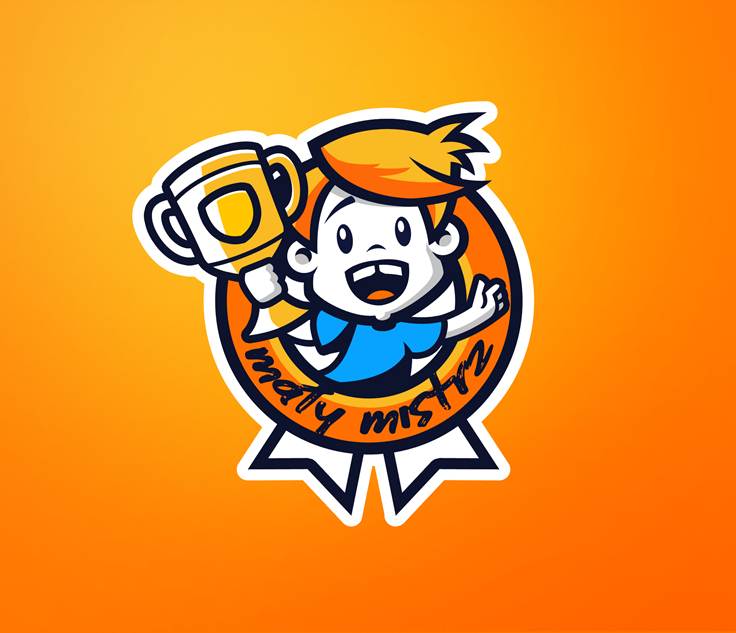 W ROKU SZKOLNYM 2015/2016Gmina ………………………………………………………………………………Forma prawna Gminy ( miejska, miejsko-wiejska, wiejska ) ……………………………………Adres ……………………………………………………………………………………………………………………………..Telefon/faks …………………………………………………………, e-mail ………………………………………….wyraża chęć przystąpienia do programu MAŁY MISTRZ w roku szkolnym 2015/2016 deklarując jego realizację według założeń ogólnopolskich Programu.           Zgłaszamy ………….. ( liczba ) klas pierwszych z ………. ( liczba ) szkół podstawowych oraz deklarujemy       w imieniu Jednostki Samorządu Terytorialnego udzielenie pomocy w realizacji Programu poprzez :sfinansowanie wynagrodzenia nauczyciela wychowania fizycznego, który prowadził będzie jedną lekcję wychowania fizycznego tygodniowo wspólnie z nauczycielem edukacji wczesnoszkolnej jako asystent w klasach Ipomoc w organizacji innych działań Programu, w tym podjęcie działań umożliwiających udział dzieci biorących udział w programie Mały Mistrz w realizacji nauki pływania w ramach programu Umiem Pływać od września 2015 roku ( dotyczy gmin, które przystąpiły do programu Umiem Pływać )wyznaczenie osoby reprezentującej Urząd Gminy do kontaktów w sprawie realizacji programu Mały MistrzOsoba z Urzędu Gminy wyznaczona do kontaktów bieżących związanych z  Programem……………………………………………………………………………………………………………………( imię, nazwisko, stanowisko, telefon, adres e-mail )………………………………………..			              ………………………………………..pieczęć JST   		pieczęć i podpis Prezydenta/Burmistrza/Wójta							………………………………………							pieczęć i podpis Skarbnika Zgłoszenie Gminy wraz ze zgłoszeniami szkół prosimy o przesłanie na adres : Szkolny Związek Sportowy „Dolny Śląsk” we Wrocławiu, 50-529 Wrocław, Borowska 1-3 do dnia 25.03.2015 r. LpSzkoła Podstawowa ( numer, miejscowość, adres )Liczba zgłoszonych klasPrzewidywana liczebność